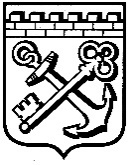 КОМИТЕТ ГРАДОСТРОИТЕЛЬНОЙ ПОЛИТИКИ
ЛЕНИНГРАДСКОЙ ОБЛАСТИПРИКАЗот ______________________  № ________О признании утратившими силу приказов Комитета градостроительной политики Ленинградской области от 30 марта 2021 года № 33 «Об утверждении ведомственного перечня отдельных видов товаров, работ, услуг, их потребительские свойства (в том числе качество) и иные характеристики (в том числе предельные цены товаров, работ, услуг), закупаемых подведомственными учреждениями Комитета градостроительной политики Ленинградской области» и от 30 марта 2021 года № 34 «Об утверждении нормативных затрат на обеспечение функций государственного казенного учреждения «Градостроительное развитие территорий Ленинградской области» на 2021-2023 годы» 	В связи с технической ошибкой приказываю:	Признать утратившими силу приказы Комитета градостроительной политики Ленинградской области от 30 марта 2021 года № 33 «Об утверждении ведомственного перечня отдельных видов товаров, работ, услуг, их потребительские свойства (в том числе качество) и иные характеристики (в том числе предельные цены товаров, работ, услуг), закупаемых подведомственными учреждениями Комитета градостроительной политики Ленинградской области» и от 30 марта 2021 года № 34 «Об утверждении нормативных затрат на обеспечение функций государственного казенного учреждения «Градостроительное развитие территорий Ленинградской области» на 2021-2023 годы».Председатель комитета								И. Кулаков 